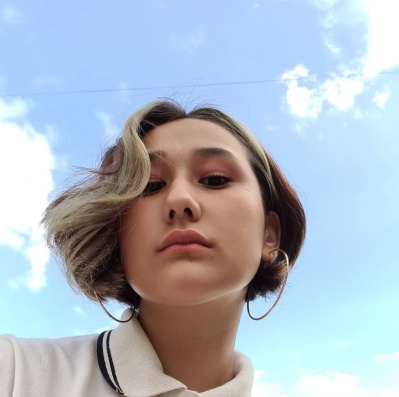                   Родной язык Красноречивый , богатый Помогает общаться, учит , красит человека  Родной язык – это наш путь в мир, потому что мы можем     учиться новому            История                                                 Мусирова Дильназ, 8 Б